Die Pflanzen- und TierzelleArbeitsmaterial zum Selbstlernpuzzle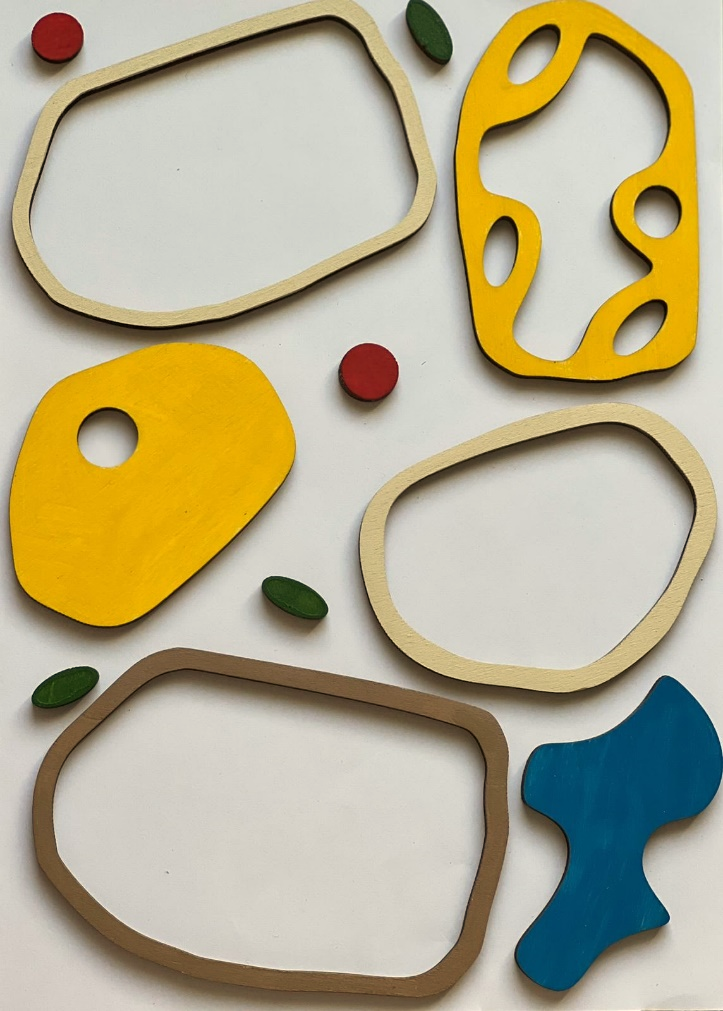 Lass es mich selber tun, ich werde es verstehen!(nach Konfuzius)NutzungshinweiseAllgemeinesIch freue mich, dass Sie mein Material nutzen möchten.NutzungsbedingungenDas erworbene Material darf nur im eigenen Unterricht genutzt werden.Eine Weitergabe, der Verkauf an eine dritte Person oder die Veröffentlichung besonders in sozialen Medien ist nicht gestattet. Dies gilt auch für Kopien.Das erworbene Material oder Kopien davon dürfen auch nicht im Internet gespeichert oder zum Herunterladen angeboten werden.Es bedarf einer Genehmigung für eine Nutzung in Fortbildungen, Referate usw.  von mir.Ebenfalls ist es nicht gestattet Bilder, Grafiken, Tondateien usw. aus dem Material zu kopieren oder mit einem weiteren Programm herauszuschneiden.Bild- und Textnachweis:© bei Bernadette KrügerViele GrüßeB. KrügerTipp: weitere Selbstlernpuzzle zum Mikroskop und zur Verdauung mit differenzierten Arbeitsmaterialien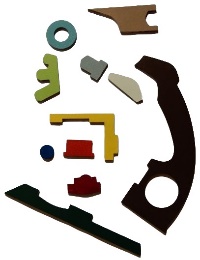 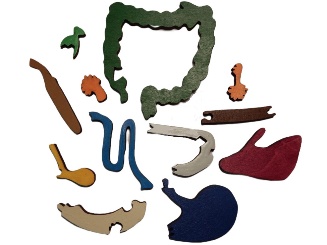 Arbeitsmaterial zum Zellen - Puzzlepädagogisches Selbstlernmaterial für den handlungsorientierten BiologieunterrichtAllgemeinesDas praxiserprobte differenzierte Arbeitsmaterial für den Anfangsunterricht kann mit wenigen Vorbereitungen im Biologieunterricht in allen Schulformen je nach Auswahl des Lernmaterials verwendet werden. Außerdem ist eine weitere Anpassung des Materials an das Leistungsvermögen Ihrer Schüler durch die editierbare Word-Datei gegeben. Es hat nicht nur einen Lerneffekt, sondern auch einen großen Spaßfaktor.Die Erarbeitung des Lerninhaltes in dieser Form ermöglicht:sich Zeit für die Schüler zu nehmen, die mehr Unterstützung benötigen,die Nutzung eines Materials ohne lange Herstellungs- und Einarbeitungszeit,einen zeitgemäßen, motivierenden, handlungsorientierten, individuellen, binnendifferenzierten und zieldifferenten Unterricht in heterogenen Lerngruppen,ein selbständiges, aktives Lernen der Schülerdie Arbeit mit einem Partner oder in Kleingruppendie Verbindung eines fachlichen und sozialen LernensSie zeitlich bei Ihren Unterrichtsvorbereitungen zu entlastenDifferenzierungDie Benennung der Bestandteile der Zellen erfolgt in undifferenzierter Form. Dieses Material ist zuerst aufgeführt.Die Arbeitsblätter zu den Aufgaben der Zellorganellen liegen in drei Niveaustufen vor und können entsprechend zur Schulform / Niveaustufe ausgewählt und angepasst werden. Diese Arbeitsblätter liegen in zwei Varianten vor. Zum einen werden die Zelltypen einzeln beschriftet und zum anderen können beide Zellen auf dem Arbeitsblatt beschriftet werden. Daraus ergibt sich eine zusätzliche Differenzierung.Die Niveaustufen sind auf den Arbeitsblättern mit entsprechenden Buchstaben gekennzeichnet und haben folgende Bedeutung:				H	=	hohes Niveau				M	=	mittleres Niveau				L	=	leichtes Niveau (Grundschule möglich)Zur Unterscheidung der Karten zu den Niveaustufen, sind die Texte folgendermaßen formatiert:				H	=	fett				M	=	normal				L	=	kursivInhalt didaktische und methodische EinführungNamenskarten zu den Bestandteilen der Zellen mit Farbstreifen / ohne FarbstreifenInformationskarten zu den Aufgaben der Bestandteile der Zellen mit Farbstreifen / ohne FarbstreifenArbeitsblätter mit LösungenSpielvorschlägeReihenfolge der Materialien innerhalb der DateiDidaktisch- methodische EinführungNamenskarten der Zellorganellen mit Farbstreifen / ohne Farbstreifen, AB und Lösung (für alle)Differenziertes MaterialKartenvorlagen für die Aufgaben der Organellen mit Farbstreifen /ohne Farbstreifen,Arbeitsaufträge,Arbeitsblätter,LösungenVorbereitung- die Arbeitsblätter und Lösungen zu den Niveaustufen auswählen, ausdrucken, in entsprechender Anzahl vervielfältigen,- Kartenseiten mit Vor- und Rückseite ausdrucken, laminieren, Karten ausschneiden und in einen entsprechend beschrifteten Umschlag oder Ähnliches legenFür die Kartenvorlagen ist dies nur einmal notwendig, denn diese können in jedem Schuljahr wieder benutzt werden.Didaktisch- methodische EinführungDas Thema „Zellen“ ist im Kompetenzbereich „Erkenntnisgewinnung“ und im Basiskonzept „Struktur und Funktion“ verankert und auf das Kerncurriculum abgestimmt. Die Materialien sind vorwiegend für den Anfangsunterricht zum Thema Zellen in der Sek I gedacht, wobei die leichteste Niveaustufe durchaus auch in der GS benutzt werden kann.Das Lernmaterial mit den farbigen Puzzles und den passenden Legekärtchen fordert die Schüler zu eigenständigem Arbeiten auf. So werden das Interesse und die Neugier der Schüler geweckt. Sie fragen sich, wie die einzelnen Bestandteile der Zellen heißen und welche Funktionen die Teile haben. Beim Anlegen werden die Kompetenzen genaues Beobachten und klares Beschreiben gefördert. Außerdem wird die Aufmerksamkeit der Schüler über einen längeren Zeitraum aufrechterhalten.Das Modell mit seinen Zusatzmaterialien veranschaulicht das theoretische Basiswissen zum Bau und den Funktionen der Organellen der Zellen. Beim Zuordnen der passenden Kärtchen an das vereinfachte Modell verinnerlichen die Schüler sofort diese Erkenntnisse. Sie entdecken auf spielerische und handlungsorientierte Weise selbständig den Bau der Zellen sowie die Funktion der Zellorganellen.Die Benennung der Bestandteile der Zellen und deren Funktionen erfolgt durch die Zuordnung der Farbstreifen auf den jeweiligen Kärtchen zu den Farben in den farbigen Puzzles. Die Schüler haben dadurch sofort eine Lösung und einen AH-Effekt. Hierbei steht das Selbstlernen im Vordergrund. Durch diese eindeutige Selbstkontrollmöglichkeit ist eine autonome Binnendifferenzierung gegeben, ohne dass Sie unterschiedlich gestaltetes Material vorhalten müssen. Dadurch werden Sie allen Ihren Schülern, auch denen mit Förderbedarf, gerecht. Das Anlegen der schwarzweißen Kärtchen dient zur selbständigen Lernkontrolle der Schüler. Durch das Umdrehen der Kärtchen können die Schüler aufgrund des Farbstreifens das richtige Anlegen der Karten überprüfen.Differenzierungsmöglichkeiten sind:die Zelltypen getrennt oder gemeinsam beschriftengezielte Auswahl der Themen bei den Kartendas Anpassen des individuellen Lerntemposdie Reduzierung der Lerninhaltepassende Auswahl der AnwendungsmöglichkeitZusätzlich zu der Vermittlung von Sachkompetenzen ist auch eine Förderung der Sozialkompetenzen der Schüler erreichbar, denn sie können das Material auch zu zweit oder dritt zusammenlegen.Neben dem aktuellen Lernmedium in der Unterrichtseinheit kann die Puzzle auch begleitend als zusätzliches Übungsmaterial verwendet oder als abschließende Übung vor Klassenarbeiten eingesetzt werden. Ebenso eignet es sich in Freiarbeitsphasen zur Wiederholung des Lernstoffes.Methodischer VorschlagIn der Vorgehensweise kann man sich zwischen zwei entscheiden. Entweder werden die Puzzles der Zellen jeweils einzeln zusammengelegt und beschriftet oder mit beiden Zelltypen wird gleichzeitig gearbeitet.Selbstlernmateriala) einfache MöglichkeitDas farbige Puzzle der Pflanzen- oder Tierzelle und die farbigen Karten liegen auf dem Tisch. Zunächst legen die Schüler das Puzzle zusammen und ordnen dann die farbigen Namens- oder Funktionskarten den Teilen der zusammengelegten Zelle zu.b) kombinierte MöglichkeitEs können auch beide Puzzles mit den farbigen Karten hingelegt werden und die Schüler legen beide Puzzles zusammen und ordnen dann die farbigen Karten zu.b) Vorwissen einbeziehenHierbei legen die Schüler die Karten ohne Farbstreifen an das jeweilige farbige Puzzle an. Zur eindeutigen Zuordnung der Bestandteile der Zellen zur Karte, wird ein Stäbchen (Stift) von der Karte zu den Teilen der Zellen gelegt. Bei dieser Vorgehensweise können die Schüler ihr Vorwissen anwenden. Die Kontrolle erfolgt durch das Umdrehen der Karte. Der Farbstreifen zeigt dann die Richtigkeit an. Falsche Zuordnungen korrigieren die Schüler.weitere Nutzungsmöglichkeitenals:	Memo (Gedächtnisspiel) / Zuordnung Puzzleteil mit Namen bzw. Funktionen, Trimino und KommunikationsspielDurch eine gezielte Auswahl aus den Nutzungsmöglichkeiten können Sie eigene Schwerpunkte setzen. Dadurch gelingt nicht nur ein binnendifferenzierter, sondern auch ein kommunikativer Unterricht, der auf ihre Lerngruppe angepasst ist, problemlos.BeispieleMemokleine VorbereitungDie Namens- und Funktionskarten ohne Farbstreifen werden einseitig noch einmal hergestellt, wobei in diesem Fall vor dem Ausdruck die Rahmenlinien als Schneidehilfe eingeschaltet werden sollten.DurchführungAlle s/w Namens- und Funktionskarten werden umgedreht und gemischt auf den Tisch gelegt.Ein Schüler beginnt. Er deckt zwei Karten auf. Ist die inhaltliche Zuordnung richtig, dann darf er die Karten behalten. Wenn nicht, dann dreht er diese wieder um. Danach ist der nächste Schüler an der Reihe. Die Mitschüler kontrollieren jeweils die Entscheidungen eventuell anhand eines Lösungsblattes.Kommunikationsspiel (wie Quartett, nur mit zwei zusammenpassenden Karten)Die s/w Namens- und Funktionskarten werden an drei Schüler verteilt. Der erste Schüler fragt einen Mitschüler, je nachdem welche Karte fehlt, entweder nach der Namens- oder Funktionskarte. Hat der Mitschüler die Karte, dann beantwortet er die Frage, liest dabei den Text vor und gibt die Karte ab. Derjenige, der gefragt hat, ist noch einmal an der Reihe. Hat der Mitschüler die Karte nicht, dann ist er mit der nächsten Frage dran.Für die beiden Spiele könnten auch die Karten mit den Farbstreifen ohne Rückseite benutzt werden. Dadurch ist eine sofortige Lösung erkennbar. Die Farben dürfen beim Spiel nicht genannt werden.Diese Seite ausdrucken, Rückseite draufdrucken, laminieren und die Karten ausschneiden.Die Zellezum SelbstlernenDient als Rückseite,oder Rahmenlinien einschalten, als eigene Seite ausdrucken, laminieren und die Kärtchen ausschneiden.Die Zellezur LernkontrolleDie Benennung der Bestandteile der PflanzenzelleArbeitsaufträgeHole die die Schachtel mit den Puzzles.Nimm die Puzzleteile zur Pflanze (ohne Punkt auf der Rückseite) heraus und lege sie zusammen.Lege die Namenskarten mit der farbigen Seite passend an die Zelle an.Hole das Arbeitsblatt „Die Pflanzenelle“.Schreibe mithilfe der beschrifteten Zelle die Namen der Bestandteile der Zelle auf das Arbeitsblatt.Die Benennung der Bestandteile der TierzelleArbeitsaufträgeHole die die Schachtel mit den Puzzles.Nimm die Puzzleteile zur Tierzelle (mit Punkt auf der Rückseite) heraus und lege sie zusammen.Lege die dazugehörenden Namenskarten mit der farbigen Seite passend an die Zelle an.Hole das Arbeitsblatt „Die Tierzelle“.Schreibe mithilfe der beschrifteten Zelle die Namen der Bestandteile der Zelle auf das Arbeitsblatt.Die Benennung der Bestandteile der Pflanzen- und TierzelleArbeitsaufträgeHole die Puzzles zur Pflanzen- und Tierzelle und lege die Puzzles mit etwas Abstand zusammen.Lege die Namenskarten mit der farbigen Seite passend zwischen die Zellen.Hole das Arbeitsblatt „Die Pflanzen- und Tierzelle“.Schreibe mithilfe der beschrifteten Zellen die Namen der Bestandteile der Zellen auf das Arbeitsblatt.Die PflanzenzelleBenenne die Bestandteile der Zelle mithilfe der Beschriftungen an dem Puzzle.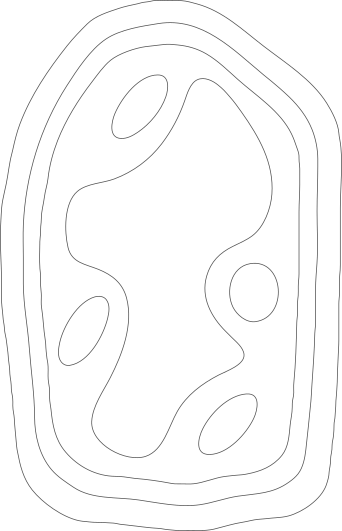 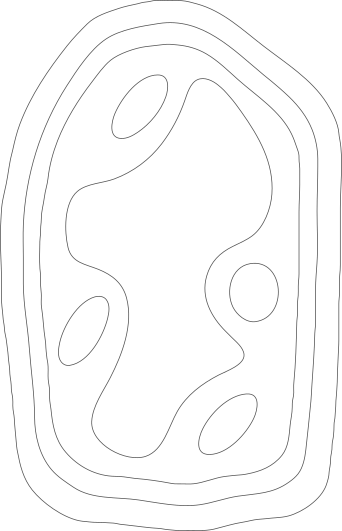 Lösung 	Die Pflanzenzelle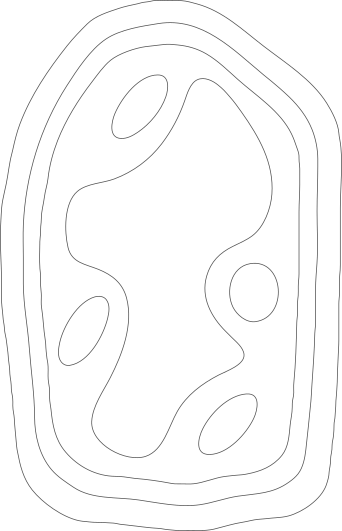 Die TierzelleBenenne die Bestandteile der Zelle mithilfe des beschrifteten Puzzles.Lösung	Die TierzelleDie Pflanzen- und TierzelleBenenne die Bestandteile der Zellen mithilfe der durchgeführten Beschriftung des Puzzles. Male die Zellteile an. Beachte dabei, dass die gleichen Zellteile die gleiche Farbe erhalten.Lösung s/w				Die Pflanzen- und TierzelleBitte die Seite ausdrucken, Rückseite drucken, laminieren die Kärtchen ausschneiden und jeweils in einen entsprechend beschrifteten Umschlag legen.Aufgaben der Bestandteile der PflanzenzelleArbeitsaufträgeHole die Puzzles und die farbigen Aufgabenkarten (schräge Schrift) zu den Bestandteilen der Zelle.Nimm die Teile zur Pflanzenzelle aus der Schachtel und lege sie zusammen.Tipp: kein Punkt auf RückseiteLege die Aufgabenkarten passend an die Bestandteile der Pflanzenzelle an.Hole erst nach der Beschriftung das Arbeitsblatt L „Die Aufgaben der Bestandteile der Pflanzenzelle“.Schreibe die Aufgaben der Teile an die richtige Stelle auf das Arbeitsblatt.Tipp: Verlängere eventuell die Striche.Aufgaben der Bestandteile der TierzelleArbeitsaufträgeHole die Puzzles und die farbigen Aufgabenkarten (schräge Schrift) zu den Bestandteilen der Zelle.Nimm nur die Teile zur Tierzelle heraus und lege sie zusammen.Tipp: Punkt auf RückseiteLege die Aufgabenkarten passend an die Bestandteile der Tierzelle an.Hole erst nach der Beschriftung das Arbeitsblatt L „Die Aufgaben der Bestandteile der Tierzelle“.Schreibe die Aufgaben der Teile an die richtige Stelle auf das Arbeitsblatt.Tipp: Verlängere eventuell die Striche.Aufgaben der Bestandteile der Pflanzen- und TierzelleArbeitsaufträgeHole die Puzzles und die farbigen Aufgabenkarten (schräge Schrift) zu den Bestandteilen der Zellen.Lege beide Puzzles mit etwas Abstand dazwischen zusammen.Lege die Aufgabenkarten passend an die Bestandteile der Zellen an.Lege von den farbigen Aufgabenkarten jeweils ein Stäbchen (Stift) zu den Bestandteilen beider Zellen mit der passenden Farbe.Hole erst nach der Beschriftung das Arbeitsblatt L „Die Aufgaben der Bestandteile der Pflanzen- und Tierzelle“.Schreibe die Aufgaben der Teile an die richtige Stelle auf das Arbeitsblatt.Die Aufgaben der Bestandteile der PflanzenzelleSchreibe die Aufgaben an die Bestandteile der Zelle.Lösung	 Die Aufgaben der Bestandteile der Pflanzenzelle							LDie Aufgaben der Bestandteile der TierzelleSchreibe die Aufgaben an die Bestandteile der Zelle.Lösung	 Die Aufgaben der Bestandteile der Tierzelle								LDie Aufgaben der Bestandteile der Pflanzen- und TierzelleSchreibe die Aufgaben an die Bestandteile der Zellen.Lösung	 Die Aufgaben der Bestandteile der Pflanzen- und Tierzelle								LBitte die Seite ausdrucken, Rückseite drucken, laminieren die Kärtchen ausschneiden und jeweils in einen entsprechend beschrifteten Umschlag legen.Die Funktionen der Bestandteile der PflanzenzelleArbeitsaufträgeHole die Puzzles und die farbigen Funktionskarten mit normaler Schrift zu den Bestandteilen.Lege das Pflanzenzellpuzzle zusammen. (Alles andere bleibt in der Schachtel)Lege die Funktionskarten der Bestandteile der Zelle passend an die Zelle an.Hole das Arbeitsblatt M „Die Funktionen der Bestandteile der Pflanzenzelle“.Übertrage die Funktionen der Bestandteile der Zelle auf das Arbeitsblatt.Die Funktionen der Bestandteile der TierzelleArbeitsaufträgeHole die Puzzles und die farbigen Funktionskarten mit normaler Schrift zu den Bestandteilen.Lege das Tierzellpuzzle zusammen. (Alles andere bleibt in der Schachtel)Lege die Funktionskarten der Bestandteile der Zelle passend an die Zelle an.Hole das Arbeitsblatt M „Die Funktionen der Bestandteile der Tierzelle“.Übertrage die Funktionen der Bestandteile der Zelle auf das Arbeitsblatt.Die Funktionen der Bestandteile der Pflanzen- und TierzelleArbeitsaufträgeHole die Puzzles und die farbigen Funktionskarten mit normaler Schrift zu den Bestandteilen der Zellen.Nimm nur die Puzzleteile heraus und lege die Puzzles mit etwas Abstand zusammen.Lege die Funktionskarten der Bestandteile der Zellen passend zwischen die Zellen an.Lege von den Funktionskarten jeweils ein Stäbchen (Stift) zu den dazugehörenden Bestandteilen beider Zellen.Hole das Arbeitsblatt M „Die Funktionen der Bestandteile der Pflanzen- und Tierzelle“.Übertrage die Funktionen der Bestandteile der Zellen auf das Arbeitsblatt.Die Funktionen der Bestandteile der PflanzenzelleBeschrifte die Bestandteile der Zelle mit deren Funktionen.Lösung	 Die Funktionen der Bestandteile der Pflanzenzelle							MDie Funktionen der Bestandteile der TierzelleBeschrifte die Bestandteile der Zelle mit deren Funktionen.Lösung	 Die Funktionen der Bestandteile der Tierzelle								MDie Funktionen der Bestandteile der Pflanzen- und TierzelleBeschrifte die Bestandteile der Zellen mit deren Funktionen.Lösung	 Die Funktionen der Bestandteile der Pflanzen- und Tierzelle								MBitte die Seite ausdrucken, Rückseite drucken, laminieren die Kärtchen ausschneiden und jeweils in einen entsprechend beschrifteten Umschlag legen.Die Funktionen der PflanzenzellorganellenArbeitsaufträgeHole die Puzzles, die farbigen Funktionskarten (fette Schrift) zu den Zellorganellen.Lege die Pflanzenzelle zusammen.Lege nun die Karten passend daneben.Hole erst nach dem Anlegen der Karten das Arbeitsblatt H zur Beschriftung der Funktionen der Pflanzenzellorganellen.Übertrage die Funktionen richtig auf das Arbeitsblatt.Die Funktionen der TierzellorganellenArbeitsaufträgeHole die Puzzles, die farbigen Funktionskarten (fette Schrift) zu den Zellorganellen.Lege die Tierzelle zusammen.Lege nun die Karten passend daneben.Hole erst nach dem Anlegen der Karten das Arbeitsblatt H zur Beschriftung der Funktionen der Tierzellorganellen.Übertrage die Funktionen richtig auf das Arbeitsblatt.Die Funktionen der Pflanzen- und TierzellorganellenArbeitsaufträgeHole die Puzzles, die farbigen Funktionskarten (fette Schrift) zu den Zellorganellen.Lege beide Zellen mit etwas Abstand zusammen.Lege nun die Karten passend daneben.Hole erst nach dem Anlegen der Karten das Arbeitsblatt H zur Beschriftung der Funktionen der Pflanzen- und Tierzellorganellen.Übertrage die Funktionen richtig auf das Arbeitsblatt.Die Funktionen der Pflanzen- und TierzellorganellenArbeitsaufträgeHole die Tabelle zu den Funktionen der Pflanzen- und Tierzellorganellen H.Trage die Bestandteile in die Tabelle ein.Überlege, welche Funktionen die Bestandteile haben könnten und trage sie ein.Hole die Puzzles und die farbigen Funktionskarten (fette Schrift).Lege sie zusammen und ordne die Funktionskarten passend zu.Vergleiche mit deinen Ergebnissen aus der Tabelle. Streiche die falschen Überlegungen durch.Hole das Arbeitsblatt „Die Funktionen der Pflanzen- und Tierzellorganellen“ und übertrage die Funktionen. Die Funktionen der Pflanzen- und TierzellorganellenDie Funktionen der PflanzenzellorganellenÜbertrage die Funktionen der Bestandteile der Zelle.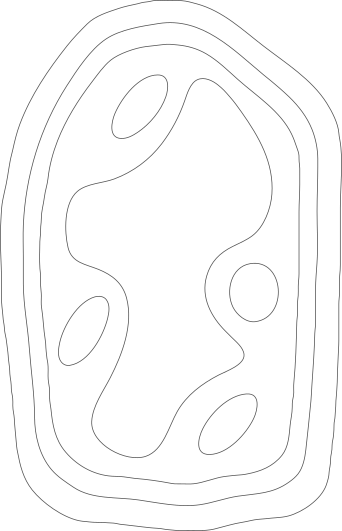 Lösung	 Die Funktionen der Pflanzenzellorganellen							HDie Funktionen der TierzellorganellenÜbertrage die Funktionen der Bestandteile der Zelle.Lösung				Die Funktionen der Tierzellorganellen							HDie Funktionen der Pflanzen- und TierzellorganellenÜbertrage die Funktionen der Bestandteile der Zellen.Lösung		Die Funktionen der Pflanzen- und Tierzellorganellen							H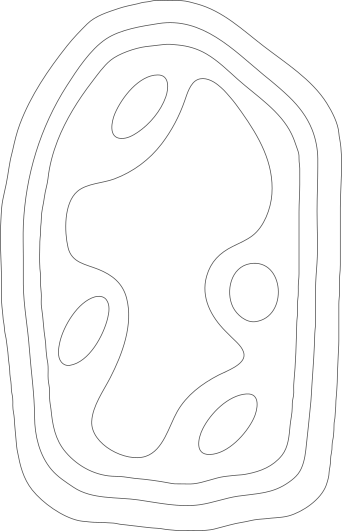 das Zellplasma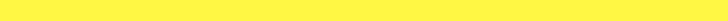 die Zellmembran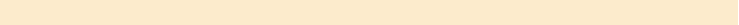 der Chloroplast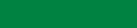 die Vakuoledie Zellwand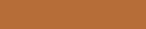 der Zellkern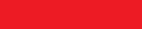 .Die Zellezum Selbstlernendas Zellplasmadie Zellmembran der Chloroplastdie Vakuoledie Zellwandder ZellkernDie Zellezum Selbstlernendas Zellplasmadie Zellmembran der Chloroplastdie Vakuoledie Zellwandder Zellkernder Chloroplastdie Zellmembrandas Zellplasma der Zellkerndie Zellwanddie Vakuole .der Chloroplastdie Zellmembrandas Zellplasma der Zellkerndie Zellwanddie Vakuole der Chloroplastdie Zellmembrandas Zellplasma der Zellkerndie Zellwanddie Vakuole transportiert Stoffe in der Zellestellt mithilfe von Licht einen energiereichen Stoff her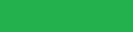 umgibt das Zellplasma und ermöglicht das Hinein- und Herauskommen von kleinen Teilchenist die äußere Grenze der Zelle und gibt der Zelle ihre Form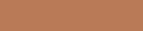 enthält die Erbinformation und steuert die Vorgänge in der Zellelagert schädliche Stoffe und macht die Zelle stabil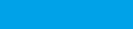 transportiert Stoffe in der Zellestellt mithilfe von Licht einen energiereichen Stoff herumgibt das Zellplasma und ermöglicht das Hinein- und Herauskommen von kleinen Teilchenist die äußere Grenze der Zelle und gibt der Zelle ihre Formenthält die Erbinformation und steuert die Vorgänge in der Zellelagert schädliche Stoffe und macht die Zelle stabilenthält Zellbestandteile mit bestimmten Aufgaben und dient dem Stofftransport in der Zellestellt mithilfe des Sonnenlichts energiereiche Stoffe her (Fotosynthese)umschließt das Zellplasma und regelt den Stofftransport in und aus der Zellegibt der Zelle eine klare Form und Festigkeitbeinhaltet die Erbinformationen und steuert alle wichtigen Abläufe innerhalb der Zelledient zur Lagerung von Abfallstoffen und hält die Zelle durch einen inneren Druck stabilenthält Zellbestandteile mit bestimmten Aufgaben und dient dem Stofftransport in der Zellestellt mithilfe des Sonnenlichts energiereiche Stoffe her (Fotosynthese)umschließt das Zellplasma und regelt den Stofftransport in und aus der Zellegibt der Zelle eine klare Form und Festigkeitbeinhaltet die Erbinformationen und steuert alle wichtigen Abläufe innerhalb der Zelledient zur Lagerung von Abfallstoffen und hält die Zelle durch einen inneren Druck stabilenthält Zellorganellen und ist der Ort für die Stoffwechselvorgängestellt aus Kohlenstoffdioxid Wasser und Nährstoffe mithilfe des Sonnenlichts her (Fotosynthese)grenzt das Zellplasma ab und reguliert den Ein- und Ausstrom von Stoffengibt der Zelle die Gestalt und schützt vor mechanischer Belastungist der Träger der Erbinformation und steuert alle Lebensprozessedient unter anderem der Lagerung von Abfallstoffen und gibt der Zelle Stabilitätenthält Zellorganellen und ist der Ort für die Stoffwechselvorgängestellt aus Kohlenstoffdioxid Wasser und Nährstoffe mithilfe des Sonnenlichts her (Fotosynthese)grenzt das Zellplasma ab und reguliert den Stofftransport zwischen den Zellengibt der Zelle die Gestalt und schützt vor mechanischer Belastungist der Träger der Erbinformation und steuert alle Lebensprozessedient unter anderem der Lagerung von Abfallstoffen und gibt der Zelle StabilitätBestandteile PflanzenzelleBestandteileTierzelleFunktion